МИНИСТЕРСТВО ПРОСВЕЩЕНИЯ РОССИЙСКОЙ ФЕДЕРАЦИИМинистерство образования Калининградской области Частное общеобразовательное учреждение «Интерлицей». Частная школаПриложение к ООП НОО(в соответствии с ФГОС ООО)РАБОЧАЯ ПРОГРАММАпо окружающему миру 2е классыАвтор: Леонтьева Л. В., учитель начальных классов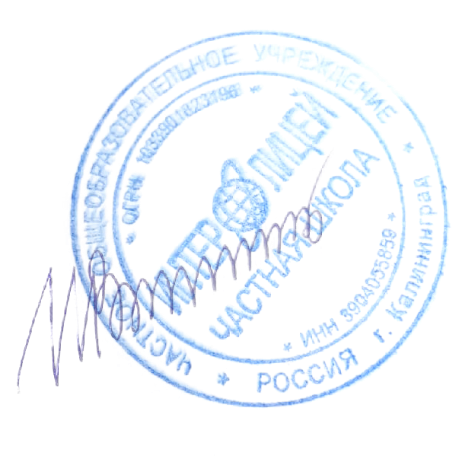 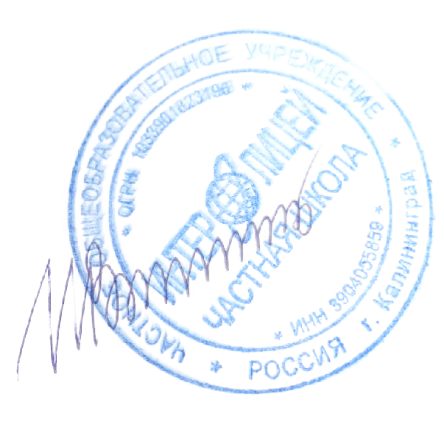 Утверждена на заседании педагогического совета, протокол № 1 от 28.08.2020 годаРаздел I. Пояснительная запискаРабочая программа по окружающему миру разработана в соответствии со следующими документами: статья 2 Федерального закона от 29.12.2012 г. № 273-ФЗ «Об образовании в Российской Федерации»; приказ Министерства образования РФ от 06 октября 2009 г. № 373 «Об утверждении и введении в действие федеральных государственных стандартов начального общего образования»;приказ Минобрнауки РФ от 31.12.2015 №1576 «О внесении изменений в федеральный государственный образовательный стандарт начального общего образования, утвержденный приказом Министерства образования и науки РФ от 06.10.2009 №373»;приказ Минобрнауки России от 31 апреля 2014 года № 253 (ред. от 26.01.2016) «Об утверждении федерального перечня учебников, рекомендуемых к использованию при реализации имеющих государственную аккредитацию образовательных программ начального общего, основного общего, среднего общего образования»;постановление Главного государственного санитарного врача РФ от 29.12.2010 г. № 189 «Об утверждении СанПиН 2.4.2.2821-10 «Санитарно-эпидемиологические требования к условиям и организации обучения в общеобразовательных учреждениях»;Санитарно-эпидемиологические требования к условиям и организации обучения, содержания в общеобразовательных организациях, изменения №3 в СанПиН 2.4.2.2821-10 (постановление Главного государственного санитарного врача РФ от 24 декабря 2015 года №81)письмо Министерства образования и науки Российской Федерации от 03.03.2016г. № 08-334;письмо Министерства образования и науки Российской Федерации от 28.10.2015г. № 08-1786 « О рабочих программах учебных предметов»Устав школы.Рабочая программа по окружающему миру составлена в соответствии с требованиями Федерального государственного образовательного стандарта начального общего образования. Образовательная система «Школа России» (Сборник рабочих программ «Школа России» 1-4 классы, Пособие для учителей общеобразовательных учреждений, М., «Просвещение»).В соответствии с учебным планом окружающий мир во 2 классе изучается в образовательной области «Обществознание и естествознание» в объеме 2 часов в неделю. Общий объём учебного времени составляет 68 часов, включая внутрипредметный модуль  (ВПМ) «ОБЖ» (14 часов). Модуль основан на авторском пособии Максимовой Т.Н. Поурочные разработки по основам безопасности жизнедеятельности: 2 класс. – М.: ВАКО, 2011. – 272 с. – (В помощь школьному учителю). Задачи модуля: развитие у детей чувства ответственности за своё поведение, бережного отношения к своему здоровью и здоровью окружающих; стимулирование у ребёнка самостоятельности в принятии решений и выработка умений и навыков безопасного поведения в реальной жизни.Предмет «Окружающий мир» играет важную роль в реализации основных целевых установок начального образования: становлении основ гражданской идентичности и мировоззрения; формировании основ умения учиться и способности к организации своей деятельности; духовно-нравственном развитии и воспитании младших школьников. Содержание предмета соединяет в равной мере природоведческие, обществоведческие, исторические знания и даёт обучающемуся материал естественных и социально-гуманитарных наук, необходимый для целостного и системного видения мира в его важнейших взаимосвязях. Окружающий мир является для младших школьников значимой частью всего процесса обучения, средством развития их мышления, воображения, интеллектуальных и творческих способностей, основным каналом социализации личностиИзучение курса «Окружающий мир» в начальной школе направлено на достижение следующих целей:формирование целостной картины мира и осознание места в нём человека на основе единства рационально-научного познания и эмоционально-ценностного осмысления ребёнком личного опыта общения с людьми и природой;духовно-нравственное развитие и воспитание личности гражданина России, уважительно и бережно относящегося к среде своего обитания, к природному и культурному достоянию родной страны и всего человечества.Основными задачами реализации содержания курса являются:формирование уважительного отношения к семье, населённому пункту, региону, в котором проживают дети, к России, её природе и культуре, истории и современной жизни;осознание ребёнком ценности, целостности и многообразия окружающего мира, своего места в нём;формирование модели здоровьесберегающего и безопасного поведения в условиях повседневной жизни и в различных опасных ситуациях;формирование компетенций для обеспечения экологически и этически обоснованного поведения в природной среде, эффективного взаимодействия в социуме.Курс «Окружающий мир» для второго класса в равной мере интегрирует природоведческие, обществоведческие, исторические знания, представляет младшим школьникам естественнонаучный и социально-гуманитарный материал, необходимый для формирования целостного и системного видения мира в его важнейших взаимосвязях. В рамках предмета благодаря интеграции естественнонаучных и социально-гуманитарных знаний могут быть успешно, в полном соответствии с возрастными особенностями младшего школьника решены задачи экологического образования и воспитания, формирования системы позитивных национальных ценностей, идеалов взаимного уважения, патриотизма, опирающегося на этнокультурное многообразие и общекультурное единство российского общества как важнейшее национальное достояние России.В основе методики преподавания курса «Окружающий мир» лежит проблемно-поисковый подход, обеспечивающий «открытие» детьми нового знания и активное освоение различных способов познания окружающего. При этом используются разнообразные методы и формы обучения с применением системы средств, составляющих единую информационно-образовательную среду. Обучающиеся ведут наблюдения явлений природы и общественной жизни, выполняют практические работы и опыты, в том числе исследовательского характера, различные творческие задания. Проводятся дидактические и ролевые игры, учебные диалоги, моделирование объектов и явлений окружающего мира. Для успешного решения задач курса важны экскурсии и учебные прогулки, встречи с людьми различных профессий, организация посильной практической деятельности по охране среды и другие формы работы, обеспечивающие непосредственное взаимодействие ребёнка с окружающим миром. Занятия могут проводиться не только в классе, но и на улице, в лесу, парке, музее и т.д.  Раздел II. Планируемые предметные результатыПредметными результатами изучения предмета «Окружающий мир» являются:усвоение первоначальных сведений о сущности и особенностях объектов, процессов и явлений, характерных для природной и социальной действительности (в пределах изученного);владение базовым понятийным аппаратом (доступным для осознания младшим школьником), необходимым для дальнейшего образования в области естественнонаучных и социальных дисциплин;умение наблюдать, исследовать явления окружающего мира, выделять характерные особенности природных объектов, описывать и характеризовать факты и события культуры, истории общества.Требования к уровню подготовки учащихсяВ результате изучения окружающего мира учащиеся должны знать:сведения о природе; неживая и живая природа; растения дикорастущие и культурные; деревья, кустарники, травы; животных диких и домашних; насекомых, рыб, птиц, зверей; основные признаки времён года; некоторые охраняемые растения и животные своей местности; правила поведения в природе;основные сведения о своём городе (селе); домашний адрес; виды транспорта; наиболее распространённые профессии;строение тела человека; правила личной гигиены; особенности охраны здоровья в разные времена года; правила безопасного поведения на улице, в быту, на воде, при контактах с людьми;имена и отчества родителей; основные формы приветствия, просьбы, благодарности, извинения, прощания; о культуре поведения в общественных местах;основные стороны горизонта; устройство и назначение компаса; понятия «холм», «овраг», «гора»; разнообразие водоёмов; части реки; названия нашей страны и её столицы, некоторых других городов России; названия нескольких стран мира.уметь:различать объекты природы и предметы, созданные человеком, объекты неживой и живой природы; различать изученные группы растений и животных; распознавать изученные растения, животных (по несколько представителей каждой группы); вести наблюдения в природе под руководством учителя, воспитателя ГПД; выполнять правила поведения в природе;различать изученные виды транспорта, вести наблюдения за жизнью города (села), трудом людей под руководством учителя, воспитателя ГПД;выполнять правила личной гигиены и безопасного поведения на улице и в быту;использовать основные формы приветствия, просьбы и т. д. в отношениях с другими людьми; выполнять правила поведения в общественных местах;определять основные стороны горизонта с помощью компаса. Раздел III. Содержание учебного предмета Раздел IV. Календарно-тематическое планированиеАннотация к рабочей программе по окружающему миру2 «В» классЛист корректировки рабочей программы№ п/пНаименование раздела/ темыКоличество часовСодержаниеФормы организации учебных занятийОсновные виды учебной деятельностиГде мы живем?4Где мы живем. Наш «адрес» в мире: планета – Земля, страна – Россия, название нашего города (села), что мы называем родным краем (район, область и т. д.). Флаг, герб, гимн России.Что нас окружает. Солнце, воздух, вода, растения, животные – все это окружающая нас природа. Разнообразные вещи, машины, дома – это то, что сделано и построено руками людей. Наше отношение к окружающему.Урок открытия новых знаний, урок рефлексия, урок общеметодологической направленности, урок развивающего контроля.— Понимать учебные задачи раздела и данного урока, стремиться их выполнить;— различать государственные символы России (герб, флаг, гимн), отличатьгерб и флаг России от гербов и флагов других стран; исполнять гимн РоссийскойФедерации;— анализировать информацию учебника о федеративном устройстве России,о многонациональном составе населения страны; приводить примеры народовРоссии; различать национальные языки и государственный язык России; об-суждать, почему народы России называют братскими;— работать со взрослыми: извлекать из различных источников (энциклопедии,краеведческая литература, интервью с родителями, работниками музеев) сведенияо гербе своего региона и города, национальном составе населения региона, гербахдругих государств, представленных и рабочей птрлди и сборнике тестов;— — Понимать учебную задачу урока и стремиться ее' выполним.;— сравнивать с помощью фотографий и по личным наблюдениями село;— работать в паре: находить изображения города и села, обозначать их цвет-ными фишками, осуществлять контроль и коррекцию; рассказывать о своёмгороде (селе) по плану; '— работать в паре: сравнивать городской и сельский дома; описывать инте-рьер городской квартиры и сельского дома; оценивать преимущества и недо-статки городских и сельских жилищ;— рассказывать о своём доме по плану;— формулировать выводы из изученного материала, отвечать на итоговые во-просы и оценивать свои достижения на уроке— сравнивать и различать дикорастущие и культурные растения, обозначать соответствующие рисунки цветными фишками, осуществлять контроль и кор¬рекцию;— работать в группе: приводить примеры дикорастущих и культурных расте¬ний; классифицировать культурные растения по определённым признакам;— находить новую информацию в текстах о растениях, обсуждать материалы книги «Великан на поляне»;— сочинять и рассказывать сказочную историю о дикорастущем или культур¬ном растении (по своему выбору);— формулировать выводы из изученного материала, отвечать на итоговые во¬просы и оценивать свои достижения на уроке— приводить примеры деревьев, кустарников, трав своего края;— определять растения с помощью атласа-определителя;работать со взрослыми: наблюдать звёздное небо, находить на нём изученные созвездия; пользоваться для поиска созвездий на небе атласом-определителем; находить информацию о зодиакальных созвездиях в дополнительной литературе, Интернете;формулировать выводы из изученного материала, отвечать на итоговые вопросы и оценивать свои достижения на урокеПонимать учебную задачу урока и стараться её выполнить;рассказывать о значении воздуха и воды для растений, животных и человека;работать в паре: анализировать схемы, показывающие источники загрязнения воздуха и воды;описывать эстетическое воздействие созерцания неба и водных просторов на человека;наблюдать небо за окном и рассказывать о нём, пользуясь освоенными средствами выразительности— читать и обсуждать стихотворение Б. Заходера «Про всех на свете», делать вывод о необходимости бережного отношения к природе и сохранения природных связей;формулировать выводы из изученного материала, отвечать на итоговые вопросы и оценивать свои достижения на урокечитать текст учебника, находить названные в нём машины на рисунке, рассказывать о строительных машинах, пользуясь информацией учебника, предлагать вопросы к тексту, оценивать ответы одноклассниковВ ходе выполнения проекта дети учатся:— распределять обязанности по подготовке проекта (кто о какой профессии будет собирать материал);— интервьюировать респондентов об особенностях их профессий;— подбирать фотографии их семейных архивов;— составлять рассказы о профессиях родных и знакомых;— собирать материал в «Большую книгу профессий»;— презентовать работы;Природа20Неживая и живая природа, связь между ними. Солнце – источник тепла и света для всего живого. Явления природы. Температура и термометр. Что такое погода.Звездное небо. Созвездия: Кассиопея, Орион, Лебедь. Представление о зодиакальных созвездиях.Горные породы и минералы. Гранит и его состав. Как лю¬ди используют богатства земных кладовых.Воздух и вода, их значение для растений, животных, че¬ловека. Загрязнение воздуха и воды. Защита воздуха и водыот загрязнения.Какие бывают растения: деревья, кустарники, травы; их существенные признаки. Дикорастущие и культурные растения. Комнатные растения и уход за ними.Какие бывают животные: насекомые, рыбы, птицы, звери; их существенные признаки. Дикие и домашние животные. Животные живого уголка. Кошки и собаки различных пород. Уход за домашними питомцами.Сезонные изменения в природе: осенние явления. Экологические связи между растениями и животными: растения – пища и укрытие для животных; животные – распространители плодов и семян растений (изучается по усмотрению учителя).Отрицательное влияние людей на растения и животных (сбор букетов, обламывание ветвей, вырубка лесов, вылов красивых насекомых, неумеренная охота и рыбная ловля, ра¬зорение птичьих гнезд и муравейников и т. д.). Охрана растений и животных своего края. Правила поведения в природе.Красная книга России: знакомство с отдельными растениями и животными и мерами их охраны.Урок открытия новых знаний, урок рефлексия, урок общеметодологической направленности, урок развивающего контроля.— Понимать учебные задачи раздела и данного урока, стремиться их выполнить;— различать государственные символы России (герб, флаг, гимн), отличатьгерб и флаг России от гербов и флагов других стран; исполнять гимн РоссийскойФедерации;— анализировать информацию учебника о федеративном устройстве России,о многонациональном составе населения страны; приводить примеры народовРоссии; различать национальные языки и государственный язык России; об-суждать, почему народы России называют братскими;— работать со взрослыми: извлекать из различных источников (энциклопедии,краеведческая литература, интервью с родителями, работниками музеев) сведенияо гербе своего региона и города, национальном составе населения региона, гербахдругих государств, представленных и рабочей птрлди и сборнике тестов;— — Понимать учебную задачу урока и стремиться ее' выполним.;— сравнивать с помощью фотографий и по личным наблюдениями село;— работать в паре: находить изображения города и села, обозначать их цвет-ными фишками, осуществлять контроль и коррекцию; рассказывать о своёмгороде (селе) по плану; '— работать в паре: сравнивать городской и сельский дома; описывать инте-рьер городской квартиры и сельского дома; оценивать преимущества и недо-статки городских и сельских жилищ;— рассказывать о своём доме по плану;— формулировать выводы из изученного материала, отвечать на итоговые во-просы и оценивать свои достижения на уроке— сравнивать и различать дикорастущие и культурные растения, обозначать соответствующие рисунки цветными фишками, осуществлять контроль и кор¬рекцию;— работать в группе: приводить примеры дикорастущих и культурных расте¬ний; классифицировать культурные растения по определённым признакам;— находить новую информацию в текстах о растениях, обсуждать материалы книги «Великан на поляне»;— сочинять и рассказывать сказочную историю о дикорастущем или культур¬ном растении (по своему выбору);— формулировать выводы из изученного материала, отвечать на итоговые во¬просы и оценивать свои достижения на уроке— приводить примеры деревьев, кустарников, трав своего края;— определять растения с помощью атласа-определителя;работать со взрослыми: наблюдать звёздное небо, находить на нём изученные созвездия; пользоваться для поиска созвездий на небе атласом-определителем; находить информацию о зодиакальных созвездиях в дополнительной литературе, Интернете;формулировать выводы из изученного материала, отвечать на итоговые вопросы и оценивать свои достижения на урокеПонимать учебную задачу урока и стараться её выполнить;рассказывать о значении воздуха и воды для растений, животных и человека;работать в паре: анализировать схемы, показывающие источники загрязнения воздуха и воды;описывать эстетическое воздействие созерцания неба и водных просторов на человека;наблюдать небо за окном и рассказывать о нём, пользуясь освоенными средствами выразительности— читать и обсуждать стихотворение Б. Заходера «Про всех на свете», делать вывод о необходимости бережного отношения к природе и сохранения природных связей;формулировать выводы из изученного материала, отвечать на итоговые вопросы и оценивать свои достижения на урокечитать текст учебника, находить названные в нём машины на рисунке, рассказывать о строительных машинах, пользуясь информацией учебника, предлагать вопросы к тексту, оценивать ответы одноклассниковВ ходе выполнения проекта дети учатся:— распределять обязанности по подготовке проекта (кто о какой профессии будет собирать материал);— интервьюировать респондентов об особенностях их профессий;— подбирать фотографии их семейных архивов;— составлять рассказы о профессиях родных и знакомых;— собирать материал в «Большую книгу профессий»;— презентовать работы;Жизнь города и села10Город (село), где мы живем: основные особенности, доступные сведения из истории.Наш дом (городской, сельский). Соблюдение чистоты и порядка на лестничной площадке, в подъезде, во дворе. Домашний адрес.Что такое экономика. Промышленность, сельское хозяйство, строительство, транспорт, торговля – составные части экономики, их взаимосвязь. Деньги. Первоначальные представления об отдельных производственных процессах, например от глиняного карьера до керамических изделий, от стрижки овец до шерстяного трикотажа и т. д. (по усмотрению учителя).Промышленные предприятия своего города (изучается по усмотрению учителя). Строительство в городе (селе).Какой бывает транспорт: наземный, водный, воздушный, подземный; пассажирский, грузовой, специальный. Пассажирский транспорт города.Магазины города, села (изучается по усмотрению учителя).Культура и образование в нашем крае: музеи, театры, школы, вузы и т. д. (по выбору учителя).Профессии людей, занятых на производстве. Труд писателя, ученого, артиста, учителя, других деятелей культуры и образования (по усмотрению учителя).Сезонные изменения в природе: зимние явления. Экологические связи в зимнем лесу. Урок открытия новых знаний, урок рефлексия, урок общеметодологической направленности, урок развивающего контроля.— Понимать учебные задачи раздела и данного урока, стремиться их выполнить;— различать государственные символы России (герб, флаг, гимн), отличатьгерб и флаг России от гербов и флагов других стран; исполнять гимн РоссийскойФедерации;— анализировать информацию учебника о федеративном устройстве России,о многонациональном составе населения страны; приводить примеры народовРоссии; различать национальные языки и государственный язык России; об-суждать, почему народы России называют братскими;— работать со взрослыми: извлекать из различных источников (энциклопедии,краеведческая литература, интервью с родителями, работниками музеев) сведенияо гербе своего региона и города, национальном составе населения региона, гербахдругих государств, представленных и рабочей птрлди и сборнике тестов;— — Понимать учебную задачу урока и стремиться ее' выполним.;— сравнивать с помощью фотографий и по личным наблюдениями село;— работать в паре: находить изображения города и села, обозначать их цвет-ными фишками, осуществлять контроль и коррекцию; рассказывать о своёмгороде (селе) по плану; '— работать в паре: сравнивать городской и сельский дома; описывать инте-рьер городской квартиры и сельского дома; оценивать преимущества и недо-статки городских и сельских жилищ;— рассказывать о своём доме по плану;— формулировать выводы из изученного материала, отвечать на итоговые во-просы и оценивать свои достижения на уроке— сравнивать и различать дикорастущие и культурные растения, обозначать соответствующие рисунки цветными фишками, осуществлять контроль и кор¬рекцию;— работать в группе: приводить примеры дикорастущих и культурных расте¬ний; классифицировать культурные растения по определённым признакам;— находить новую информацию в текстах о растениях, обсуждать материалы книги «Великан на поляне»;— сочинять и рассказывать сказочную историю о дикорастущем или культур¬ном растении (по своему выбору);— формулировать выводы из изученного материала, отвечать на итоговые во¬просы и оценивать свои достижения на уроке— приводить примеры деревьев, кустарников, трав своего края;— определять растения с помощью атласа-определителя;работать со взрослыми: наблюдать звёздное небо, находить на нём изученные созвездия; пользоваться для поиска созвездий на небе атласом-определителем; находить информацию о зодиакальных созвездиях в дополнительной литературе, Интернете;формулировать выводы из изученного материала, отвечать на итоговые вопросы и оценивать свои достижения на урокеПонимать учебную задачу урока и стараться её выполнить;рассказывать о значении воздуха и воды для растений, животных и человека;работать в паре: анализировать схемы, показывающие источники загрязнения воздуха и воды;описывать эстетическое воздействие созерцания неба и водных просторов на человека;наблюдать небо за окном и рассказывать о нём, пользуясь освоенными средствами выразительности— читать и обсуждать стихотворение Б. Заходера «Про всех на свете», делать вывод о необходимости бережного отношения к природе и сохранения природных связей;формулировать выводы из изученного материала, отвечать на итоговые вопросы и оценивать свои достижения на урокечитать текст учебника, находить названные в нём машины на рисунке, рассказывать о строительных машинах, пользуясь информацией учебника, предлагать вопросы к тексту, оценивать ответы одноклассниковВ ходе выполнения проекта дети учатся:— распределять обязанности по подготовке проекта (кто о какой профессии будет собирать материал);— интервьюировать респондентов об особенностях их профессий;— подбирать фотографии их семейных архивов;— составлять рассказы о профессиях родных и знакомых;— собирать материал в «Большую книгу профессий»;— презентовать работы;Здоровье и безопасность9Строение тела человека. Здоровье человека – его важнейшее богатство. Режим дня. Правила личной гигиены. Наиболее распространенные заболевания, их предупреждение и лечение; поликлиника, больница и другие учреждения здравоохранения; специальности врачей: терапевт, стоматолог, отоларинголог и др. (изучается по усмотрению учителя).Правила безопасного поведения на улицах и дорогах. Правила и безопасность дорожного движения (в частности, касающейся пешеходов и пассажиров транспортных средств).Меры безопасности в домашних условиях (при обращении с бытовой техникой, острыми предметами и т. д.). Противопожарная безопасность.Правила безопасного поведения на воде. Правило экологической безопасности. не купаться в загрязненных водоемах. Съедобные и несъедобные ягоды и грибы. Жалящие насекомые. Ориентация в опасных ситуациях при контактах с людьми: незнакомый человек предлагает пойти с ним покататься на машине, открыть дверь в квартиру в отсутствие взрослых и т. дУрок открытия новых знаний, урок рефлексия, урок общеметодологической направленности, урок развивающего контроля.— Понимать учебные задачи раздела и данного урока, стремиться их выполнить;— различать государственные символы России (герб, флаг, гимн), отличатьгерб и флаг России от гербов и флагов других стран; исполнять гимн РоссийскойФедерации;— анализировать информацию учебника о федеративном устройстве России,о многонациональном составе населения страны; приводить примеры народовРоссии; различать национальные языки и государственный язык России; об-суждать, почему народы России называют братскими;— работать со взрослыми: извлекать из различных источников (энциклопедии,краеведческая литература, интервью с родителями, работниками музеев) сведенияо гербе своего региона и города, национальном составе населения региона, гербахдругих государств, представленных и рабочей птрлди и сборнике тестов;— — Понимать учебную задачу урока и стремиться ее' выполним.;— сравнивать с помощью фотографий и по личным наблюдениями село;— работать в паре: находить изображения города и села, обозначать их цвет-ными фишками, осуществлять контроль и коррекцию; рассказывать о своёмгороде (селе) по плану; '— работать в паре: сравнивать городской и сельский дома; описывать инте-рьер городской квартиры и сельского дома; оценивать преимущества и недо-статки городских и сельских жилищ;— рассказывать о своём доме по плану;— формулировать выводы из изученного материала, отвечать на итоговые во-просы и оценивать свои достижения на уроке— сравнивать и различать дикорастущие и культурные растения, обозначать соответствующие рисунки цветными фишками, осуществлять контроль и кор¬рекцию;— работать в группе: приводить примеры дикорастущих и культурных расте¬ний; классифицировать культурные растения по определённым признакам;— находить новую информацию в текстах о растениях, обсуждать материалы книги «Великан на поляне»;— сочинять и рассказывать сказочную историю о дикорастущем или культур¬ном растении (по своему выбору);— формулировать выводы из изученного материала, отвечать на итоговые во¬просы и оценивать свои достижения на уроке— приводить примеры деревьев, кустарников, трав своего края;— определять растения с помощью атласа-определителя;работать со взрослыми: наблюдать звёздное небо, находить на нём изученные созвездия; пользоваться для поиска созвездий на небе атласом-определителем; находить информацию о зодиакальных созвездиях в дополнительной литературе, Интернете;формулировать выводы из изученного материала, отвечать на итоговые вопросы и оценивать свои достижения на урокеПонимать учебную задачу урока и стараться её выполнить;рассказывать о значении воздуха и воды для растений, животных и человека;работать в паре: анализировать схемы, показывающие источники загрязнения воздуха и воды;описывать эстетическое воздействие созерцания неба и водных просторов на человека;наблюдать небо за окном и рассказывать о нём, пользуясь освоенными средствами выразительности— читать и обсуждать стихотворение Б. Заходера «Про всех на свете», делать вывод о необходимости бережного отношения к природе и сохранения природных связей;формулировать выводы из изученного материала, отвечать на итоговые вопросы и оценивать свои достижения на урокечитать текст учебника, находить названные в нём машины на рисунке, рассказывать о строительных машинах, пользуясь информацией учебника, предлагать вопросы к тексту, оценивать ответы одноклассниковВ ходе выполнения проекта дети учатся:— распределять обязанности по подготовке проекта (кто о какой профессии будет собирать материал);— интервьюировать респондентов об особенностях их профессий;— подбирать фотографии их семейных архивов;— составлять рассказы о профессиях родных и знакомых;— собирать материал в «Большую книгу профессий»;— презентовать работы;Общение7Труд и отдых в семье. Внимательные и заботливые отношения между членами семьи. Имена и отчества родителей. Школьные товарищи, друзья, совместные учеба, игры, отдых. Взаимоотношения мальчиков и девочек.Правила вежливости (дома, в школе, на улице). Этикет телефонного разговора. Прием гостей и поведение в гостях. Как вести себя за столом. Культура поведения в общественных местах (кинотеатре, транспорте и т. д.).Урок открытия новых знаний, урок рефлексия, урок общеметодологической направленности, урок развивающего контроля.— Понимать учебные задачи раздела и данного урока, стремиться их выполнить;— различать государственные символы России (герб, флаг, гимн), отличатьгерб и флаг России от гербов и флагов других стран; исполнять гимн РоссийскойФедерации;— анализировать информацию учебника о федеративном устройстве России,о многонациональном составе населения страны; приводить примеры народовРоссии; различать национальные языки и государственный язык России; об-суждать, почему народы России называют братскими;— работать со взрослыми: извлекать из различных источников (энциклопедии,краеведческая литература, интервью с родителями, работниками музеев) сведенияо гербе своего региона и города, национальном составе населения региона, гербахдругих государств, представленных и рабочей птрлди и сборнике тестов;— — Понимать учебную задачу урока и стремиться ее' выполним.;— сравнивать с помощью фотографий и по личным наблюдениями село;— работать в паре: находить изображения города и села, обозначать их цвет-ными фишками, осуществлять контроль и коррекцию; рассказывать о своёмгороде (селе) по плану; '— работать в паре: сравнивать городской и сельский дома; описывать инте-рьер городской квартиры и сельского дома; оценивать преимущества и недо-статки городских и сельских жилищ;— рассказывать о своём доме по плану;— формулировать выводы из изученного материала, отвечать на итоговые во-просы и оценивать свои достижения на уроке— сравнивать и различать дикорастущие и культурные растения, обозначать соответствующие рисунки цветными фишками, осуществлять контроль и кор¬рекцию;— работать в группе: приводить примеры дикорастущих и культурных расте¬ний; классифицировать культурные растения по определённым признакам;— находить новую информацию в текстах о растениях, обсуждать материалы книги «Великан на поляне»;— сочинять и рассказывать сказочную историю о дикорастущем или культур¬ном растении (по своему выбору);— формулировать выводы из изученного материала, отвечать на итоговые во¬просы и оценивать свои достижения на уроке— приводить примеры деревьев, кустарников, трав своего края;— определять растения с помощью атласа-определителя;работать со взрослыми: наблюдать звёздное небо, находить на нём изученные созвездия; пользоваться для поиска созвездий на небе атласом-определителем; находить информацию о зодиакальных созвездиях в дополнительной литературе, Интернете;формулировать выводы из изученного материала, отвечать на итоговые вопросы и оценивать свои достижения на урокеПонимать учебную задачу урока и стараться её выполнить;рассказывать о значении воздуха и воды для растений, животных и человека;работать в паре: анализировать схемы, показывающие источники загрязнения воздуха и воды;описывать эстетическое воздействие созерцания неба и водных просторов на человека;наблюдать небо за окном и рассказывать о нём, пользуясь освоенными средствами выразительности— читать и обсуждать стихотворение Б. Заходера «Про всех на свете», делать вывод о необходимости бережного отношения к природе и сохранения природных связей;формулировать выводы из изученного материала, отвечать на итоговые вопросы и оценивать свои достижения на урокечитать текст учебника, находить названные в нём машины на рисунке, рассказывать о строительных машинах, пользуясь информацией учебника, предлагать вопросы к тексту, оценивать ответы одноклассниковВ ходе выполнения проекта дети учатся:— распределять обязанности по подготовке проекта (кто о какой профессии будет собирать материал);— интервьюировать респондентов об особенностях их профессий;— подбирать фотографии их семейных архивов;— составлять рассказы о профессиях родных и знакомых;— собирать материал в «Большую книгу профессий»;— презентовать работы;Путешествия18Горизонт. Линия горизонта. Основные стороны горизонта, их определение по компасу. Формы земной поверхности. равнины и горы, холмы, овраги. Разнообразие водоемов: река, озеро, море и др. Части реки (исток, устье, русло); притоки. Сезонные изменения в природе: весенние и летние явления. Бережное отношение к природе весной и летом. Изображение нашей страны на карте. Как читать карту. Москва – столица России. Московский Кремль и другие достопримечательности столицы.Знакомство с другими городами нашей страны (изучается по усмотрению учителя).Карта мира. Материки и океаны. Страны мира.Урок открытия новых знаний, урок рефлексия, урок общеметодологической направленности, урок развивающего контроля.— Понимать учебные задачи раздела и данного урока, стремиться их выполнить;— различать государственные символы России (герб, флаг, гимн), отличатьгерб и флаг России от гербов и флагов других стран; исполнять гимн РоссийскойФедерации;— анализировать информацию учебника о федеративном устройстве России,о многонациональном составе населения страны; приводить примеры народовРоссии; различать национальные языки и государственный язык России; об-суждать, почему народы России называют братскими;— работать со взрослыми: извлекать из различных источников (энциклопедии,краеведческая литература, интервью с родителями, работниками музеев) сведенияо гербе своего региона и города, национальном составе населения региона, гербахдругих государств, представленных и рабочей птрлди и сборнике тестов;— — Понимать учебную задачу урока и стремиться ее' выполним.;— сравнивать с помощью фотографий и по личным наблюдениями село;— работать в паре: находить изображения города и села, обозначать их цвет-ными фишками, осуществлять контроль и коррекцию; рассказывать о своёмгороде (селе) по плану; '— работать в паре: сравнивать городской и сельский дома; описывать инте-рьер городской квартиры и сельского дома; оценивать преимущества и недо-статки городских и сельских жилищ;— рассказывать о своём доме по плану;— формулировать выводы из изученного материала, отвечать на итоговые во-просы и оценивать свои достижения на уроке— сравнивать и различать дикорастущие и культурные растения, обозначать соответствующие рисунки цветными фишками, осуществлять контроль и кор¬рекцию;— работать в группе: приводить примеры дикорастущих и культурных расте¬ний; классифицировать культурные растения по определённым признакам;— находить новую информацию в текстах о растениях, обсуждать материалы книги «Великан на поляне»;— сочинять и рассказывать сказочную историю о дикорастущем или культур¬ном растении (по своему выбору);— формулировать выводы из изученного материала, отвечать на итоговые во¬просы и оценивать свои достижения на уроке— приводить примеры деревьев, кустарников, трав своего края;— определять растения с помощью атласа-определителя;работать со взрослыми: наблюдать звёздное небо, находить на нём изученные созвездия; пользоваться для поиска созвездий на небе атласом-определителем; находить информацию о зодиакальных созвездиях в дополнительной литературе, Интернете;формулировать выводы из изученного материала, отвечать на итоговые вопросы и оценивать свои достижения на урокеПонимать учебную задачу урока и стараться её выполнить;рассказывать о значении воздуха и воды для растений, животных и человека;работать в паре: анализировать схемы, показывающие источники загрязнения воздуха и воды;описывать эстетическое воздействие созерцания неба и водных просторов на человека;наблюдать небо за окном и рассказывать о нём, пользуясь освоенными средствами выразительности— читать и обсуждать стихотворение Б. Заходера «Про всех на свете», делать вывод о необходимости бережного отношения к природе и сохранения природных связей;формулировать выводы из изученного материала, отвечать на итоговые вопросы и оценивать свои достижения на урокечитать текст учебника, находить названные в нём машины на рисунке, рассказывать о строительных машинах, пользуясь информацией учебника, предлагать вопросы к тексту, оценивать ответы одноклассниковВ ходе выполнения проекта дети учатся:— распределять обязанности по подготовке проекта (кто о какой профессии будет собирать материал);— интервьюировать респондентов об особенностях их профессий;— подбирать фотографии их семейных архивов;— составлять рассказы о профессиях родных и знакомых;— собирать материал в «Большую книгу профессий»;— презентовать работы;№ п/пТема урокаКоличество часовДата планируемаяДата фактическаяI четверть – 9 учебных недель - 18 часов (в т.ч. 1 адм. к/раб., 2 ВПМ, 1 экскурсия).I четверть – 9 учебных недель - 18 часов (в т.ч. 1 адм. к/раб., 2 ВПМ, 1 экскурсия).I четверть – 9 учебных недель - 18 часов (в т.ч. 1 адм. к/раб., 2 ВПМ, 1 экскурсия).I четверть – 9 учебных недель - 18 часов (в т.ч. 1 адм. к/раб., 2 ВПМ, 1 экскурсия).I четверть – 9 учебных недель - 18 часов (в т.ч. 1 адм. к/раб., 2 ВПМ, 1 экскурсия).Где мы живем? 4 часаГде мы живем? 4 часаГде мы живем? 4 часаГде мы живем? 4 часаГде мы живем? 4 часаРодная страна. Государственные символы Российской Федерации. 11неделяВПМ. Дорога от школы к дому. Правила безопасного поведения на улицах, дорогах. Город и село Проект «Родной город (село)»11 неделяПрирода и рукотворный мир.12 неделяВходной контроль. Тест.12 неделяПрирода 20 часовПрирода 20 часовПрирода 20 часовПрирода 20 часовПрирода 20 часовНеживая и живая природа13 неделяЯвления природы Практическая работа Знакомство с устройством термометра, измерение температуры воздуха, воды, тела человека13 неделяЧто такое погода14 неделяВ гости к осени (экскурсия)14 неделяВ гости к осени (урок)15 неделяЗвёздное небо15 неделяЗаглянем в кладовые земли Практическая работа. Знакомство с горными породами и минералами.26 неделяЗаглянем в кладовые земли Практическая работа. Знакомство с горными породами и минералами.26 неделяПро воздух и про воду17 неделяВПМ. Закаливание организма. Какие бывают растения17 неделяКакие бывают животные18 неделяНевидимые нити18 неделяДикорастущие и культурные растения9 неделяДикие и домашние животные 19 неделяII четверть – 7 учебных недель – 14 часов (в т.ч. 1 адм. к/раб., 1 экскурсия, 4 ВПМ)II четверть – 7 учебных недель – 14 часов (в т.ч. 1 адм. к/раб., 1 экскурсия, 4 ВПМ)II четверть – 7 учебных недель – 14 часов (в т.ч. 1 адм. к/раб., 1 экскурсия, 4 ВПМ)II четверть – 7 учебных недель – 14 часов (в т.ч. 1 адм. к/раб., 1 экскурсия, 4 ВПМ)II четверть – 7 учебных недель – 14 часов (в т.ч. 1 адм. к/раб., 1 экскурсия, 4 ВПМ)ВПМ. Правила поведения в школе. Комнатные растения Практическая работа Приемы ухода за комнатными растениями 110 неделяВПМ. Правила поведения в школе. Комнатные растения Практическая работа Приемы ухода за комнатными растениями.   110 неделяПро кошек и собак  111 неделяКрасная книга 111 неделяБудь природе другом. Проект «Красная книга, или Возьмём под защиту»112 неделяВПМ. Правила поведения в лесу. «Не играй с огнём». Проверим себя и оценим свои достижения по разделу «Природа» 112 неделяЖизнь города и села 10 часовЖизнь города и села 10 часовЖизнь города и села 10 часовЖизнь города и села 10 часовЖизнь города и села 10 часовЧто такое экономика 113 неделяИз чего что сделано  113 неделяКак построить дом  114 неделяВПМ. Светофор. Правила поведения пешехода на дорогах. Какой бывает транспорт  114 неделяПолугодовой контроль. Тест.  115 неделяКультура и образование  115 неделяВсе профессии важны. Проект «Профессии» 116 неделяВ гости к зиме (экскурсия) 116 неделяIII четверть – 10 учебных недель – 20 часов (в т.ч. 6 ВПМ)III четверть – 10 учебных недель – 20 часов (в т.ч. 6 ВПМ)III четверть – 10 учебных недель – 20 часов (в т.ч. 6 ВПМ)III четверть – 10 учебных недель – 20 часов (в т.ч. 6 ВПМ)III четверть – 10 учебных недель – 20 часов (в т.ч. 6 ВПМ)В гости к зиме (урок)117 неделяПрезентация проектов «Родное село», «Красная книга, или «Возьмём под защиту», «Профессии»117 неделяЗдоровье и безопасность 9 часовЗдоровье и безопасность 9 часовЗдоровье и безопасность 9 часовЗдоровье и безопасность 9 часовЗдоровье и безопасность 9 часовВПМ. Болезни и их причины, связь с образом жизни. Строение тела человека118 неделяВПМ. Отравления. Первая помощь при отравлении грибами. Если хочешь быть здоров118 неделяБерегись автомобиля!119 неделяШкола пешехода. Практическая работа. Правила безопасности на дороге.119 неделяШкола пешехода. Практическая работа. Правила безопасности на дороге.120 неделяДомашние опасности120 неделяВПМ. Безопасное поведение в лесу. На воде и в лесу.121 неделяОпасные незнакомцы121 неделяВПМ. Безопасное поведение на природе. Проверим себя и оценим свои достижения по разделу «Здоровье и безопасность»122 неделяОбщение 7 часовОбщение 7 часовОбщение 7 часовОбщение 7 часовОбщение 7 часовНаша дружная семья122 неделяПроект «Родословная»123 неделяВ школе123 неделяПравила вежливости124 неделяВПМ. Правила перехода дорог. Перекрёстки. Сигналы светофора и регулировщика. Ты и твои друзья124 неделяМы – зрители и пассажиры125 неделяПроверим себя и оценим свои достижения по разделу «Общение»125 неделяПутешествия 18 часовПутешествия 18 часовПутешествия 18 часовПутешествия 18 часовПутешествия 18 часовВПМ. Чрезвычайные ситуации. Посмотри вокруг126 неделяОриентирование на местности Практическая работа Определение сторон горизонта по компасу.126 неделяIV четверть – 8 учебных недель, 16 часов (в т.ч.1 адм. к/р., 2 ВПМ, 1 экскурсия)IV четверть – 8 учебных недель, 16 часов (в т.ч.1 адм. к/р., 2 ВПМ, 1 экскурсия)IV четверть – 8 учебных недель, 16 часов (в т.ч.1 адм. к/р., 2 ВПМ, 1 экскурсия)IV четверть – 8 учебных недель, 16 часов (в т.ч.1 адм. к/р., 2 ВПМ, 1 экскурсия)IV четверть – 8 учебных недель, 16 часов (в т.ч.1 адм. к/р., 2 ВПМ, 1 экскурсия)Формы земной поверхности127 неделяВПМ. Правила поведения на воде. Водные богатства127 неделяВ гости к весне (экскурсия)128 неделяВ гости к весне128 неделяРоссия на карте129 неделяПроект «Города России»129 неделяПутешествие по Москве130 неделяМосковский Кремль130 неделяГород на Неве131 неделяПутешествие по планете131 неделяПутешествие по материкам132 неделяСтраны мира. Проект «Страны мира»132 неделяПромежуточная аттестация. Тест.133 неделяВПМ. Бережем здоровье. Впереди лето.133 неделяПрезентация проектов «Родословная», «Города России», «Страны мира»34 неделяРезерв134 неделяКатегории Характеристики Нормативная и методическая база – статья 2 Федерального закона от 29.12.2012 г. № 273-ФЗ «Об образовании в Российской Федерации»; – приказ Министерства образования РФ от 06 октября 2009 г. № 373 «Об утверждении и введении в действие федеральных государственных стандартов начального общего образования»; – приказ Минобрнауки РФ от 31.12.2015 №1576 «О внесении изменений в федеральный государственный образовательный стандарт начального общего образования, утвержденный приказом Министерства образования и науки РФ от 06.10.2009 №373»; – приказ Минобрнауки России от 31 апреля 2014 года № 253 (ред. от 26.01.2016) «Об утверждении федерального перечня учебников, рекомендуемых к использованию при реализации имеющих государственную аккредитацию образовательных программ начального общего, основного общего, среднего общего образования»; – постановление Главного государственного санитарного врача РФ от 29.12.2010 г. № 189 «Об утверждении СанПиН 2.4.2.2821-10 «Санитарно-эпидемиологические требования к условиям и организации обучения в общеобразовательных учреждениях»; – Санитарно-эпидемиологические требования к условиям и организации обучения, содержания в общеобразовательных организациях, изменения №3 в СанПиН 2.4.2.2821-10 (постановление Главного государственного санитарного врача РФ от 24 декабря 2015 года №81) – письмо Министерства образования и науки Российской Федерации от 03.03.2016г. № 08-334; – письмо Министерства образования и науки Российской Федерации от 28.10.2015г. № 08-1786 « О рабочих программах учебных предметов» – Устав школы.УМК1. Плешаков А. А. Окружающий мир. Учеб. 2 класс. В 2 ч. Ч. 1. М.: Просвещение. 2. Плешаков А. А. Окружающий мир. Учеб. 2 класс.  В 2 ч. Ч. 2. М.: Просвещение.Цели-формирование целостной картины мира и осознание места в нём человека на основе единства рационально-научного познания и эмоционально-ценностного осмысления ребёнком личного опыта общения с людьми и природой; -духовно-нравственное развитие и воспитание личности гражданина России, уважительно и бережно относящегося к среде своего обитания, к природному и культурному достоянию родной страны и всего человечества.Общая характеристика программыСпецифика курса «Окружающий мир» состоит в том, что он, имея ярко выраженный интегративный характер, соединяет в равной мере природоведческие, обществоведческие, исторические знания и даёт обучающемуся материал естественных и социально-гуманитарных наук, необходимый для целостного и системного видения мира в его важнейших взаимосвязях.Количество часов в учебном плане68 ч в год (34 учебные недели), 2 часа в неделю, включая внутрипредметный модуль «ОБЖ» (20%)Планируемые результатыПредметные результаты: -усвоение первоначальных сведений о сущности и особенностях объектов, процессов и явлений, характерных для природной и социальной действительности (в пределах изученного); -владение базовым понятийным аппаратом (доступным для осознания младшим школьником), необходимым для дальнейшего образования в области естественнонаучных и социальных дисциплин; -умение наблюдать, исследовать явления окружающего мира, выделять характерные особенности природных объектов, описывать и характеризовать факты и события культуры, истории общества.ФИО учителяКлассПредметПредметКоличество часовКоличество часовПричины невыполнения программыКомпенсирующие мероприятияСроки осуществленияФИО учителяКлассПредметПредметПо плану в соответствии с программойПроведено фактическиПричины невыполнения программыКомпенсирующие мероприятияСроки осуществленияI четвертьI четвертьI четвертьI четвертьI четвертьI четвертьI четвертьI четвертьI четвертьВывод: Дата: Подпись:Вывод: Дата: Подпись:Вывод: Дата: Подпись:Вывод: Дата: Подпись:Вывод: Дата: Подпись:Вывод: Дата: Подпись:Вывод: Дата: Подпись:Вывод: Дата: Подпись:Вывод: Дата: Подпись:II четверть (или I-ое полугодие)II четверть (или I-ое полугодие)II четверть (или I-ое полугодие)II четверть (или I-ое полугодие)II четверть (или I-ое полугодие)II четверть (или I-ое полугодие)II четверть (или I-ое полугодие)II четверть (или I-ое полугодие)II четверть (или I-ое полугодие)Вывод: Дата: Подпись:Вывод: Дата: Подпись:Вывод: Дата: Подпись:Вывод: Дата: Подпись:Вывод: Дата: Подпись:Вывод: Дата: Подпись:Вывод: Дата: Подпись:Вывод: Дата: Подпись:Вывод: Дата: Подпись:III четверть III четверть III четверть III четверть III четверть III четверть III четверть III четверть III четверть Вывод: Дата: Подпись:Вывод: Дата: Подпись:Вывод: Дата: Подпись:Вывод: Дата: Подпись:Вывод: Дата: Подпись:Вывод: Дата: Подпись:Вывод: Дата: Подпись:Вывод: Дата: Подпись:Вывод: Дата: Подпись:IV четверть (или II -ое полугодие)IV четверть (или II -ое полугодие)IV четверть (или II -ое полугодие)IV четверть (или II -ое полугодие)IV четверть (или II -ое полугодие)IV четверть (или II -ое полугодие)IV четверть (или II -ое полугодие)IV четверть (или II -ое полугодие)IV четверть (или II -ое полугодие)Вывод: Дата: Подпись:Вывод: Дата: Подпись:Вывод: Дата: Подпись:Вывод: Дата: Подпись:Вывод: Дата: Подпись:Вывод: Дата: Подпись:Вывод: Дата: Подпись:Вывод: Дата: Подпись:Вывод: Дата: Подпись:2020 – 2021 уч. год2020 – 2021 уч. год2020 – 2021 уч. год2020 – 2021 уч. год2020 – 2021 уч. год2020 – 2021 уч. год2020 – 2021 уч. год2020 – 2021 уч. год2020 – 2021 уч. годВывод (по итогам года):Дата: Подпись (учитель): Подпись (зам. директора по УВР):Дата: Вывод (по итогам года):Дата: Подпись (учитель): Подпись (зам. директора по УВР):Дата: Вывод (по итогам года):Дата: Подпись (учитель): Подпись (зам. директора по УВР):Дата: Вывод (по итогам года):Дата: Подпись (учитель): Подпись (зам. директора по УВР):Дата: Вывод (по итогам года):Дата: Подпись (учитель): Подпись (зам. директора по УВР):Дата: Вывод (по итогам года):Дата: Подпись (учитель): Подпись (зам. директора по УВР):Дата: Вывод (по итогам года):Дата: Подпись (учитель): Подпись (зам. директора по УВР):Дата: Вывод (по итогам года):Дата: Подпись (учитель): Подпись (зам. директора по УВР):Дата: Вывод (по итогам года):Дата: Подпись (учитель): Подпись (зам. директора по УВР):Дата: 